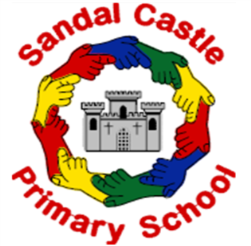 Sandal Castle (VA) Community Primary SchoolHeadteacher: Mrs N T Russell BA Hons PGCE NPQHwww.sandalcastleprimary.co.uk 12th February 2021Thank youDear Parents and Carers,  As we near the end of the half term I wanted to take the opportunity to THANK YOU and to say what an amazing job you are all doing supporting your child’s wellbeing and learning during this difficult time. We are extremely proud of the amazing work being submitted each day, and the Lockdown 3 home learning celebration newspaper evidencing examples of this great work will be online to browse through very soon! It is definitely a strange and challenging time for everyone, and I want to send reassurances that if you and your child feel worried at the moment, we are here for you every step of the way and as always, we will work together to support each other. If you need us for anything, please let us know by contacting: headteacher@sandal.wakefield.sch.ukWe miss the children very much, but we must follow the government’s guidance to keep everyone in our community safe. We will continue to set work via the remote education curriculum tab of the website for next half term and via collection of home learning packs should this be your chosen method. Home Learning Packs can be collected from the main reception from Monday 22nd February if you wish. However, equally as important and crucial is the health and wellbeing of our school family, so please be kind to yourselves and enjoy spending time with your children during half term. You all deserve it! The health and wellbeing of our community is our priority. No child is behind. No child is ahead. All children are where they need to be, staying safe in the care of their families, both home and school. We can’t say yet when we will be able to open the school fully, but rest assured that we will continue doing our utmost to keep your child safe, learning and our school community connected.We look forward to the forthcoming announcement due by the 22nd February, which will hopefully establish the pathway for wider school opening, and we will communicate our plans as soon as we possibly can after the announcement to ensure that families have maximum time to prepare.Enjoy half term!Best WishesNichola Russell